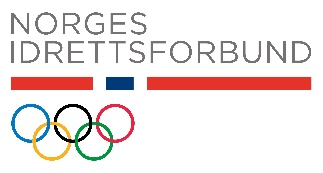 SAKSLISTE  NIFs LEDERMØTET 2017 Fredag 12. mai14:00	Åpning, hilsningstaler og konstituering	Årsberetning og regnskap 2016 for NIF og ISF	Norsk toppidrett mot 2022	Oppfølging av Åpenhetsutvalgets anbefalinger	Oppfølging av Idrettspolitisk dokument 2015-201919:00	SluttLørdag 13. mai08:30	Åpning og presentasjon av Barents Games	Modernisering av norsk idrett	Kostnadskontroll i barne- og ungdomsidretten	Kjønnsbalansen i norsk idrett13:00	Lunsj og hjemreiseEt mer detaljert program legges ut på våre hjemmesider 3. mai 2017.